HLUW Yspertal und die QualitätsarbeitSeit über 30 Jahren werden an der HLUW Yspertal Umweltwirtschaftler*innen besonders erfolgreich ausgebildet. Die Ausbildung zum/zur Qualitätsmanager*in ist eine wertvolle Zusatzqualifikation für die angehenden Umweltingenieure*innen aus dem Yspertal in Niederösterreich.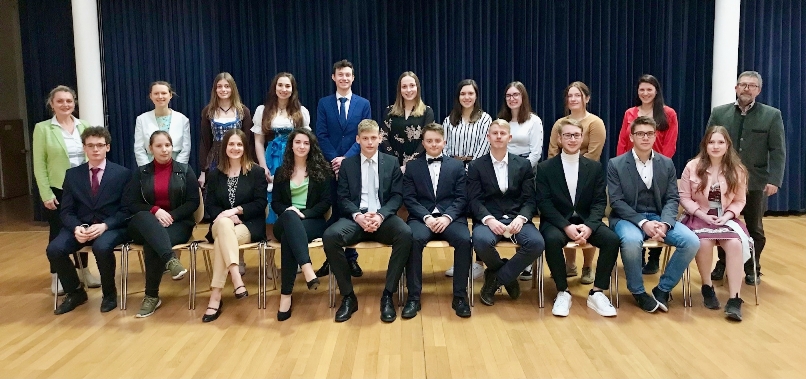 Die neuen Qualitätsbeauftragten zusammen mit den Prüfern Ing. Julia Steiner (2. Reihe, 2.v.r.) und DI Franz Erhard (2. Reihe, 1.v.r.) mit den Ausbildungsleiterinnen von der HLUW Yspertal Mag. Karin Werner (2. Reihe, 1.v.l.) und Mag. Eva-Maria Mayr (nicht im Bild); Foto: HLUW Yspertal, Eva-Maria MayrYspertal, Stift Zwettl - Am 4. März 2022 legten Schüler*innen der HLUW Yspertal, Privatschule des Zisterzienserstiftes Zwettl mit Sitz im Yspertal, die in Zusammenarbeit mit dem WIFI Niederösterreich angebotene Prüfung zum/zur Qualitätsbeauftragten erfolgreich ab. „Mit dieser Zusatzqualifikation haben unsere Absolvent*innen wesentlich bessere Einstiegschancen in das Berufsleben. In Führungspositionen ist Wissen über Qualitätsarbeit unumgänglich“, erklärt Schulleiter Mag. Gerhard Hackl.Hohes Niveau bei den PrüfungenViele unserer Absolvent*innen sind in Betrieben mit QM-Systemen tätig, daher ist diese Zusatzqualifikation ein wichtiger Schritt in der modernen Ausbildung an der HLUW Yspertal. Abgenommen wurden die Prüfungen von DI Franz Erhard und von Ing. Julia Steiner, welche im Jahr 2009 selber an der HLUW die Reife- und Diplomprüfung ablegte. „Unsere Schüler*innen sind in der Lage, ein Qualitätsmanagement-System einzuführen und aufrechtzuerhalten. Alljährlich bilden wir als eine der wenigen Schulen in Österreich in diesem Bereich junge Leute direkt an der Schule aus“, freut sich Mag. Eva-Maria Mayr.Anmeldung zum SchulbesuchVorbeischauen und mitmachen - Wer gerade eine Neue Mittelschule (NMS) oder eine Unterstufe im Gymnasium besucht und die Reife- und Diplomprüfung (Matura) an einer berufsbildenden höheren Schule mit interessanten, krisensicheren Berufsfeldern absolvieren möchte, ist bei der HLUW Yspertal genau richtig! Für die praktische Ausbildung stehen zahlreiche Labors, ein drei Hektar großes Freigelände mit Schulgarten, Versuchswasserkraftwerk, eine PV-Anlage und Solarversuchsanlagen sowie eine moderne umwelttechnische Laborhalle mit Werkstätten zur Verfügung.„Für Interessierte ist die Anmeldung zum Schulbesuch jederzeit möglich und wir bieten auch Online–Schulführungen an“, erklärt Schulleiter Mag. Gerhard Hackl. Schnupperschüler sind herzlich willkommen, natürlich je nach gerade geltenden Covid-Auflagen. Es gibt auch die Möglichkeit, je nach aktueller Pandemielage, im Internat zu nächtigen und so ins Internatsleben hineinzuschnuppern. Infos telefonisch unter 07415 7249 oder unter: http://www.hluwyspertal.ac.atCooler Sommer - Naturverbundene Jugendwoche der HLUWDie Natur fachkundig erleben, sich für die Natur begeistern! Professorinnen und Professoren, Absolventinnen und Absolventen der HLUW Yspertal gestalten ein besonderes Programm für Kinder von 10 bis 15 Jahren in den Sommerferien, natürlich unter Einhaltung aller Hygieneregeln und Auflagen, die durch die Coronavirus-Pandemie zu diesem Zeitpunkt notwendig sind. Kostengünstige FerienbetreuungDiese ökologische Jugendwoche an der HLUW Yspertal startet am Samstag, 20. August und geht bis Freitag, 26. August 2022. Untergebracht sind die teilnehmenden Jugendlichen im Privatinternat. „Ein abwechslungsreiches Programm mit coolen Freizeitaktivitäten will man je nach den durch die Coronavirus-Pandemie bedingten Möglichkeiten bieten. In den 220 Euro Kostenbeitrag ist eigentlich alles enthalten, von der Unterbringung, Verpflegung, Betreuung bis zur Programmgestaltung durch Pädagoginnen und Pädagogen der Schule und des Privatinternates“, erklärt Abt Johannes vom Stift Zwettl. „Für uns Zisterzienser ist es ein wichtiger Auftrag, neben der Seelsorge, Jugendlichen die Augen zu öffnen für die Schönheit der Schöpfung (Natur).“Young Life Jugendwoche für nachhaltiges Leben!Auch einen besonderen Namen hat man sich für diese Sommerwoche überlegt: „Young Life Jugendwoche für nachhaltiges Leben!“ Diese beinhaltet zum Beispiel Erkenntnisse in der Wasserchemie, Biologie, Landschaftsökologie, Lärmmessung und das in spielerischer Form. Coole Freizeitangebote stehen am Schulstandort zur Verfügung. Die Angebote reichen von einer In- und Outdoorkletterhalle, einem Turnsaal, einem Erlebnisbad, einem Badeteich, einem Naturpark bis hin zu abwechslungsreichem Training an Fitnessgeräten. Diese Woche in den Ferien eignet sich auch als Schnupperwoche für Interessierte an der fünfjährigen berufsbildenden höheren Ausbildung mit Reife- und Diplomprüfungsabschluss.  Die Anmeldung ist jederzeit möglich! Informationen unter Tel. 07415 7249 oder http://www.hluwyspertal.ac.atLebendige Privatschule des Stiftes Zwettl in YspertalBesonders wichtig ist die geistige und körperliche Fitness. Mit zahlreichen Sportangeboten, von Fußball für Mädchen und Burschen über Volleyball bis hin zum Bogenschießen, Klettern und Fitnessprogrammen wird den Teenagern eine Menge geboten. Ein Drittel der Unterrichtszeit findet in Form von Praktika oder Projekten statt. Projektwochen und Fachexkursionen mit Auslandskontakten, miteinander arbeiten und Spaß haben und gemeinsam coole Freizeitangebote erleben, das alles sorgt für eine lebendige Berufsausbildung. Natürlich gibt es ein Privatinternat für Mädchen und Burschen. Mit umfangreichen Förderangeboten in der Schule und im Internat kann man seine persönliche Fitness steigern. Die Ausbildung schließt man mit der Reife- und Diplomprüfung ab. Damit erlangt man auch die Studienberechtigung. Es besteht auch die Möglichkeit, danach direkt ins Arbeitsleben einzusteigen und um den Ingenieurtitel anzusuchen. Umwelt- und Abfallbeauftragte/er, mikrobiologische/er und chemische/er Laborant/in und Umweltkaufmann/frau sind nur ein paar Beispiele für Berufsmöglichkeiten.